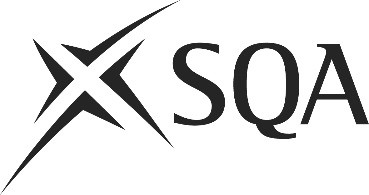 Unit IMPSO101 (J5N5 04)	Carry out Hygiene Cleaning in Food and Drink OperationsI confirm that the evidence detailed in this unit is my own work.I confirm that the candidate has achieved all the requirements of this unit.I confirm that the candidate’s sampled work meets the standards specified for this unit and may be presented for external verification.Unit IMPSO101 (J5N5 04)	Carry out Hygiene Cleaning in Food and Drink OperationsThis page is intentionally blankUnit IMPSO101 (J5N5 04)	Carry out Hygiene Cleaning in Food and Drink OperationsUnit IMPSO101 (J5N5 04)	Carry out Hygiene Cleaning in Food and Drink OperationsUnit IMPSO101 (J5N5 04)	Carry out Hygiene Cleaning in Food and Drink OperationsUnit IMPSO101 (J5N5 04)	Carry out Hygiene Cleaning in Food and Drink Operations – continued Unit IMPSO101 (J5N5 04)	Carry out Hygiene Cleaning in Food and Drink OperationsSupplementary evidenceCandidate’s nameCandidate’s signatureDateAssessor’s nameAssessor’s signatureDateCountersigning — Assessor’s name(if applicable)Countersigning — Assessor’s signature(if applicable)DateInternal verifier’s nameInternal verifier’s signatureDateCountersigning — Internal verifier’s name(if applicable)Countersigning — Internal verifier’s signature(if applicable)DateExternal Verifier’s initials and date (if sampled)Unit overviewThis standard is about the skills and knowledge needed for you to carry out hygiene cleaning in food and drink operations.Sufficiency of evidenceThere must be sufficient evidence to ensure that the candidate can consistently achieve the required standard over a period of time in the workplace or approved realistic working environment.Performance criteriaWhat you must do:There must be evidence for all Performance Criteria (PC).Confirm cleaning requirements against specification Protect or clear the area of any raw materials or product Use personal protective equipment in accordance with organisational requirements Select and use specified cleaning solutions and equipment following company procedures  Check and prepare all equipment and machinery Make sure the working area is in a safe state before starting cleaning and isolate where required Carry out cleaning operations using cleaning solutions, materials and equipment in line with company procedures Carry out the cleaning taking the necessary precautions to prevent the spread of contamination to other areas  Identify when faulty equipment, low stocks of cleaning agents or any other problems arise during cleaning and take action in accordance with organisational requirements Leave plant, equipment and work areas fit for future use Handle and store chemicals according to control of substances hazardous to health (coshh) and risk assessment requirements Report any problems which arise during the cleaning and take action in accordance with organisational requirements  Carry out swabbing where required Re-instate plant, equipment and work areas following cleaning Return and store cleaning materials and equipment in accordance with organisational requirements Return or dispose of personal protective equipment according to procedures Identify and report any signs of contamination, damage or environmental concerns Take actions within the limits of your authority  Maintain communication where required throughout Dispose of waste and/or debris according to regulations and proceduresComplete all records within agreed timescales Follow legal and regulatory requirements, organisational health and safety, hygiene and environmental standards or instructionsEvidence referenceEvidence descriptionDatePerformance criteriaPerformance criteriaPerformance criteriaPerformance criteriaPerformance criteriaPerformance criteriaPerformance criteriaPerformance criteriaPerformance criteriaPerformance criteriaPerformance criteriaPerformance criteriaPerformance criteriaPerformance criteriaPerformance criteriaPerformance criteriaPerformance criteriaPerformance criteriaPerformance criteriaPerformance criteriaPerformance criteriaPerformance criteriaEvidence referenceEvidence descriptionDateWhat you must doWhat you must doWhat you must doWhat you must doWhat you must doWhat you must doWhat you must doWhat you must doWhat you must doWhat you must doWhat you must doWhat you must doWhat you must doWhat you must doWhat you must doWhat you must doWhat you must doWhat you must doWhat you must doWhat you must doWhat you must doWhat you must doEvidence referenceEvidence descriptionDate12345678910111213141516171819202122Knowledge and understandingKnowledge and understandingEvidence referenceand dateWhat you must know and understandWhat you must know and understandEvidence referenceand dateFor those knowledge statements that relate to how the candidate should do something, the assessor may be able to infer that the candidate has the necessary knowledge from observing their performance or checking products of their work. In all other cases, evidence of the candidate’s knowledge and understanding must be gathered by alternative methods of assessment (eg oral or written questioning).For those knowledge statements that relate to how the candidate should do something, the assessor may be able to infer that the candidate has the necessary knowledge from observing their performance or checking products of their work. In all other cases, evidence of the candidate’s knowledge and understanding must be gathered by alternative methods of assessment (eg oral or written questioning).Evidence referenceand date1The relevant legal and regulatory requirements, health and safety, hygiene and environmental standards and instructions and what may happen if they are not followed2Types and uses of cleaning materials3COSHH and risk assessment requirements and precautions to be taken when handling or storing cleaning materials4The cleaning materials used for particular surfaces and equipment5Why it is important to ensure correct dilution of cleaning materials6The consequences of not handling hazardous materials properly7The effects different cleaning methods and materials may have on the health and welfare of people and livestock, and how to minimise any harmful effect8Where to find cleaning instructions and schedules and how to use them and the risks of not following them9The purpose of personal protective equipment and clothing and the consequences if it is not used according to regulations and procedures10How to use guards and warning notices and the consequences of not doing so11Why following company standards for the sequence of cleaning is important12The frequency with which different items of equipment should be cleaned and maintained13The precautions to take to ensure that the product is not contaminated by cleaning materials14What actions to take if you find problems with plant and equipment15What actions to take if the cleaning cannot be completed within specified times16The need to achieve the required standard of cleanliness and what may happen if this is not done17The need to ensure the complete removal of cleaning materials and what may happen if this is not done18The need to identify and report any signs of contamination, damage or environmental concerns and what may happen if this is not done19The reasons for swabbing and what may happen if it is not carried out according to regulations and procedures20The correct waste disposal procedures and what may happen if they are not followed21How cleaning helps keep machinery in good working orderKnowledge and understandingKnowledge and understandingEvidence referenceand dateWhat you must know and understandWhat you must know and understandEvidence referenceand dateFor those knowledge statements that relate to how the candidate should do something, the assessor may be able to infer that the candidate has the necessary knowledge from observing their performance or checking products of their work. In all other cases, evidence of the candidate’s knowledge and understanding must be gathered by alternative methods of assessment (eg oral or written questioning).For those knowledge statements that relate to how the candidate should do something, the assessor may be able to infer that the candidate has the necessary knowledge from observing their performance or checking products of their work. In all other cases, evidence of the candidate’s knowledge and understanding must be gathered by alternative methods of assessment (eg oral or written questioning).Evidence referenceand date22Emergency procedures for dealing with chemical spillages or contact with skin why it is important to re-instate plant, equipment and work areas and what may happen if this is not done23Why it is important to store or dispose of personal protective equipment and what may happen if this is not done24Why it is important to keep records and what might happen if this is not done25The importance of communicationEvidenceEvidenceDate123456Assessor feedback on completion of the unit